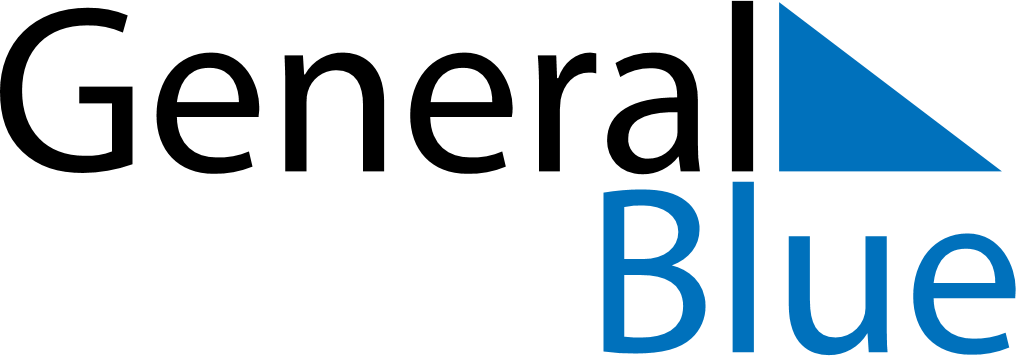 February 2024February 2024February 2024February 2024February 2024February 2024Auttoinen, Paijat-Hame, FinlandAuttoinen, Paijat-Hame, FinlandAuttoinen, Paijat-Hame, FinlandAuttoinen, Paijat-Hame, FinlandAuttoinen, Paijat-Hame, FinlandAuttoinen, Paijat-Hame, FinlandSunday Monday Tuesday Wednesday Thursday Friday Saturday 1 2 3 Sunrise: 8:43 AM Sunset: 4:23 PM Daylight: 7 hours and 39 minutes. Sunrise: 8:40 AM Sunset: 4:25 PM Daylight: 7 hours and 45 minutes. Sunrise: 8:38 AM Sunset: 4:28 PM Daylight: 7 hours and 50 minutes. 4 5 6 7 8 9 10 Sunrise: 8:35 AM Sunset: 4:31 PM Daylight: 7 hours and 56 minutes. Sunrise: 8:32 AM Sunset: 4:34 PM Daylight: 8 hours and 1 minute. Sunrise: 8:30 AM Sunset: 4:37 PM Daylight: 8 hours and 7 minutes. Sunrise: 8:27 AM Sunset: 4:39 PM Daylight: 8 hours and 12 minutes. Sunrise: 8:24 AM Sunset: 4:42 PM Daylight: 8 hours and 18 minutes. Sunrise: 8:22 AM Sunset: 4:45 PM Daylight: 8 hours and 23 minutes. Sunrise: 8:19 AM Sunset: 4:48 PM Daylight: 8 hours and 29 minutes. 11 12 13 14 15 16 17 Sunrise: 8:16 AM Sunset: 4:51 PM Daylight: 8 hours and 34 minutes. Sunrise: 8:13 AM Sunset: 4:54 PM Daylight: 8 hours and 40 minutes. Sunrise: 8:10 AM Sunset: 4:56 PM Daylight: 8 hours and 46 minutes. Sunrise: 8:08 AM Sunset: 4:59 PM Daylight: 8 hours and 51 minutes. Sunrise: 8:05 AM Sunset: 5:02 PM Daylight: 8 hours and 57 minutes. Sunrise: 8:02 AM Sunset: 5:05 PM Daylight: 9 hours and 2 minutes. Sunrise: 7:59 AM Sunset: 5:08 PM Daylight: 9 hours and 8 minutes. 18 19 20 21 22 23 24 Sunrise: 7:56 AM Sunset: 5:10 PM Daylight: 9 hours and 14 minutes. Sunrise: 7:53 AM Sunset: 5:13 PM Daylight: 9 hours and 20 minutes. Sunrise: 7:50 AM Sunset: 5:16 PM Daylight: 9 hours and 25 minutes. Sunrise: 7:47 AM Sunset: 5:19 PM Daylight: 9 hours and 31 minutes. Sunrise: 7:44 AM Sunset: 5:21 PM Daylight: 9 hours and 37 minutes. Sunrise: 7:41 AM Sunset: 5:24 PM Daylight: 9 hours and 43 minutes. Sunrise: 7:38 AM Sunset: 5:27 PM Daylight: 9 hours and 48 minutes. 25 26 27 28 29 Sunrise: 7:35 AM Sunset: 5:30 PM Daylight: 9 hours and 54 minutes. Sunrise: 7:32 AM Sunset: 5:32 PM Daylight: 10 hours and 0 minutes. Sunrise: 7:29 AM Sunset: 5:35 PM Daylight: 10 hours and 6 minutes. Sunrise: 7:26 AM Sunset: 5:38 PM Daylight: 10 hours and 11 minutes. Sunrise: 7:23 AM Sunset: 5:40 PM Daylight: 10 hours and 17 minutes. 